Symbolism in Lord of the FliesThis novel is an allegory (a story that can be interpreted as having an alternate meaning). Golding uses objects and characters to symbolize his themes of order vs chaos, civilization vs savagery, good vs. evil. Find the meanings of the symbols and find quotes or examples for evidence. Object/CharacterMeaning(s)Object/characterMeaning Conch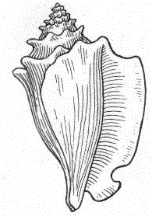 Simon’s glade 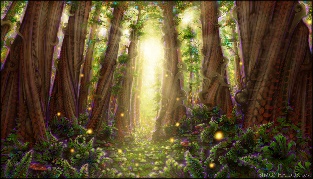 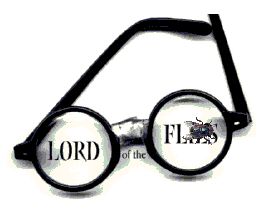 Piggy’s glassesThe parachute man 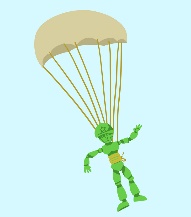 Huts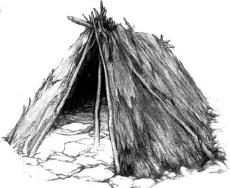 The pig hunt Signal Fire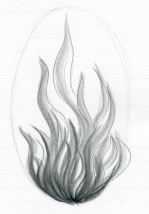 The war paint/masks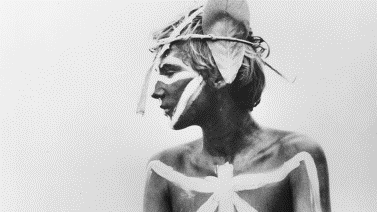 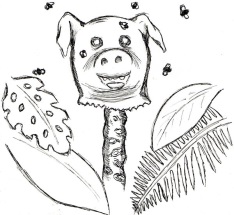 Lord of the FliesPercival 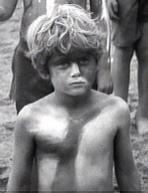 Beastie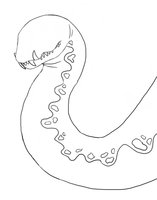 The feast 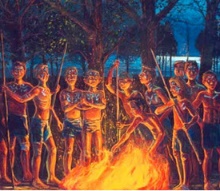 Ralph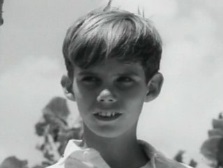 The Island 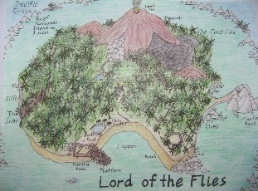 Piggy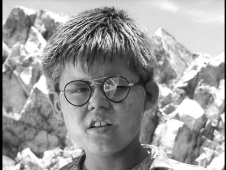 The scar Jack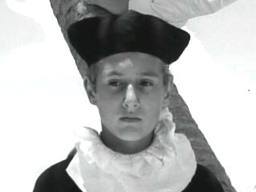 ?Simon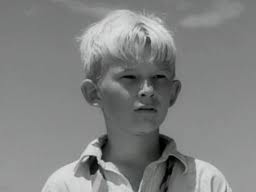 ?Roger 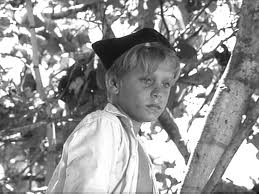 ?